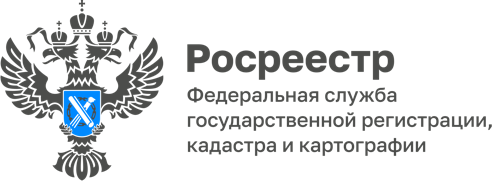 01.02.2024В региональном Росреестре продолжают работать горячие линии для поддержки семей мобилизованныхДля эффективного информирования мобилизованных и их близких, а также для граждан, прибывших в экстренном порядке из Херсонской области в республику, Управление Росреестра по Республике Адыгея и филиал ППК «Роскадастр» по Республике Адыгея продолжают проводить телефонные консультации о предоставлении госуслуг.Сотрудники регионального Управления и Роскадастра готовы в оперативном порядке помочь в решении возникших проблем обратившимся гражданам. Консультировать их по вопросам, находящимся в компетенции ведомства:предоставление сведений из ЕГРН и ГФДЗ; получение невостребованных документов и копий архивных документов на недвижимость; исправление реестровых ошибок; земельные споры (межевание, согласование границ участков); выездное обслуживание и курьерская доставка документов; подготовка документов к имущественным сделкам;кадастровый учёт земельных участков и объектов недвижимости; регистрация прав на недвижимость; упрощенный порядок оформления недвижимого имущества в рамках дачной и гаражной амнистий, возможность легализации недвижимости.На эти и другие вопросы сотрудники региональных подразделений ведомства ответят гражданам по телефонам:(8772) 57-18-87,(8772) 59-30-46. ------------------------------------Контакты для СМИ: (8772)56-02-4801_upr@rosreestr.ruwww.rosreestr.gov.ru385000, Майкоп, ул. Краснооктябрьская, д. 44